CỘNG HÒA XÃ HỘI CHỦ NGHĨA VIỆT NAMĐộc lập – Tự Do – Hạnh Phúc---o0o------o0o---          HỢP ĐỒNG THI CÔNG NỘI THẤTSố:……./…./2022/HĐTC-NT-KVCăn cứ Luật Thương Mại Nước Cộng Hòa XHCN Việt Nam số 36/2005/QH11được Quốc hội khóa XI thông qua ngày 14/6/2005;Căn cứ vào Bộ Luật dân sự số 91/2015/QH13 ngày 24/11/2015, được Quốc Hội  nước Cộng hòa xã hội chủ nghĩa Việt Nam khóa XIII, kỳ họp thứ 10 thông qua ngày 24 tháng 11 năm 2015;Căn cứ nhu cầu và khả năng của hai bên.Hôm nay, ngày … tháng … năm 2022, Chúng tôi gồm các bên dưới đây:BÊN A : Chủ đầu tư (Bên giao thầu).Đại diện: ………………………………………………………………………...Địa chỉ thường trú:……………………………………………………Địa chỉ liên lạc: ………………………………………………………………...CCCD: ………………………………………………………………………………………………………………………………………Điện thoại: 0914008639BÊN B (BÊN NHẬN THẦU): Công ty TNHH TK – XD – Trang Trí Nội Thất Kiến Vàng.Đại diện: …………………………..		Chức vụ: Giám đốc.VPĐD: ………………………………………………………………CCCD: ………………………………………………………………Điện thoại: …………………………………………………………………….Mã số thuế: ……………………………………………………………………………………………………………………………Số tài khoản: …………………………………………………..     Ngân hàng ………………         Hai bên thỏa thuận ký kết hợp đồng thi công nội thất với các điều khoản sau:ĐIỀU 1: NỘI DUNG VÀ GIÁ TRỊ HỢP ĐỒNG.Bên A cung cấp các loại hàng hóa cho bên B với số lượng và giá cả theo chi tiết dưới đây: (Bằng chữ: Chín trăm chín mươi sáu triệu đồng.)Giá trên đã bao gồm phí vận chuyển và lắp đặt tại công trình.Gía trên chưa bao gồm 10% Thuế VATTổng giá trị có thể thay đổi, nếu có phát sinh tăng hoặc giảm khối lượng sau khi nghiệm thu thực tế. ĐIỀU 2: CHẤT LƯỢNG VÀ CÁC YÊU CẦU VẬT LIỆU- Báo giá đã bao gồm phụ kiện: ray, lề, tay nắm, tay nâng,…loại thông dụng.- Hàng hóa được cấp phải đảm bảo theo kích thước, mẫu mã, chất liệu gỗ giống như thỏa thuận giữa hai bên ghi trong hợp đồng.ĐIỀU 3: TIẾN ĐỘ THI CÔNG.Thời gian sản xuất và lắp đặt: 45 ngày kể từ ngày Bên A nhận được tiền cọc từ bên B.ĐIỀU 4: PHƯƠNG THỨC VÀ THỜI GIAN THANH TOÁN4.1  Phương thức thanh toán: Thanh toán bằng tiền mặt hoặc chuyển khoản4.2 Tài khoản thanh toán: + Chủ TK: ………………………………………………………………+ Số TK: ………………………………………………………………...+ Tại NH: ……………………………………………………………….4.3  Đồng tiền thanh toán:	Tiền Việt Nam4.4 Thời gian thanh toán: Bên B thanh toán cho Bên A, chia làm 3 đợt như sau:- Đợt 1: Tạm ứng 40% giá trị hợp đồng, tương ứng số tiền là : 398,400,000 vnđ (Bằng chữ: Ba trăm chín mươi tám triệu bốn trăm nghìn đồng). ngay sau khi ký hợp đồng thi công nội thất.- Đợt 2: Tạm ứng 40% giá trị hợp đồng tương ứng với số tiền là:   398,400,000 vnđ (Bằng chữ: Ba trăm chín mươi tám triệu bốn trăm nghìn đồng). Ngay khi bên A tập hợp đủ hàng  tại địa điểm giao hàng trong hợp đồng giữa hai bên.- Đợt 3: Tạm ứng 20% giá trị còn lại trong hợp đồng tương ứng với số tiền là: 199,200,000 vnđ (Bằng chữ: Một trăm chín mươi chín triệu hai trăm nghìn đồng) Ngay sau khi bên A bàn giao hoàn thiện cho bên B.ĐIỀU 5: TRÁCH NHIỆM CỦA MỖI BÊN* Trách nhiệm của bên A: Đảm bảo giao hàng đúng thời hạn theo điều 3 của hợp đồng, đủ số lượng, chất lượng theo điều 1 của hợp đồng, Bên A có trách nhiệm bảo hành sản phẩm cho Bên B với thời hạn 24 tháng kể từ ngày giao nhận Bên A chỉ chịu trách nhiệm bảo hành các lỗi kỹ thuật, cong vênh, nứt hỏng tự nhiên và không có trách nhiệm bảo hành các lỗi do người sử dụng.Trong vòng 48 giờ (bốn mươi tám giờ) kể từ khi nhận được thông báo của Bên A hư hỏng, khiếm khuyết, sự cố cần khắc phục của công trình thì Bên B phải cử cán bộ kỹ thuật đến kiểm tra và sửa chữa đối với các hư hỏng phát sinh trong thời gian bảo hành và phải chịu mọi chi phí liên quan đến thực hiện bảo hành.* Trách nhiệm của bên B: Thanh toán cho bên B đúng theo ĐIỀU 4 của Hợp đồng.Chuẩn bị sẵn mặt bằng cho Bên A giao hàng.ĐIỀU 6: ĐIỀU KHOẢN CHUNGHai bên cam kết thực hiện đúng những điều đã quy định trong hợp đồng và chịu trách nhiệm trước pháp luật theo đúng luật pháp hiện hành. Trong quá trình thực hiện Hợp đồng nếu có vấn đề nào phát sinh, sửa đổi bổ sung hoặc điều chỉnh điều khoản nào của Hợp đồng, hai bên sẽ tiến hành lập các văn kiện, phụ lục bổ sung của Hợp đồng. Nếu có tranh chấp thì hai bên thống nhất giải quyết theo nguyên tắc thương lượng hợp tác hai bên cùng có lợi. Các tranh chấp không tự giải quyết được thì chuyển lên toà án kinh tế Thành Phố Vũng Tàu. Quyết định của toà án kinh tế Thành Phố Vũng Tàu là chung  thẩm.Hợp đồng này được kèm theo phụ lục báo giá chi tiết và lập thành 02 bản bằng tiếng Việt. Bên A giữ 01 bản, Bên B giữ 01 bản và có giá trị pháp lý như nhau.Bên B cam kết không bán thầu, thực hiện gói thầu theo đúng tiến độ thời gian thi công theo điều 5, bản vẽ thiết kế, hồ sơ kỹ thuật. Nếu không thực hiện đúng nội dung cam kết trên, bên B sẽ hoàn toàn chịu trách nhiệm và bồi hoàn theo quy định của pháp luật.STTHẠNG MỤC(Category)HÌNH ẢNH MINH HỌA(Image)HÌNH ẢNH MINH HỌA(Image)VẬT LIỆU(Material)KÍCH THƯỚC(Dimension)KÍCH THƯỚC(Dimension)KÍCH THƯỚC(Dimension)KL(md/ m2)SL(Quan tity)ĐVT(Unit)ĐƠN GIÁ(Price)THÀNH TIỀNSTTHẠNG MỤC(Category)HÌNH ẢNH MINH HỌA(Image)HÌNH ẢNH MINH HỌA(Image)VẬT LIỆU(Material)Dài(Length)Rộng(Width)Cao/Dày(Height)KL(md/ m2)SL(Quan tity)ĐVT(Unit)ĐƠN GIÁ(Price)THÀNH TIỀN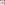 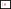 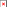 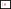 670,584,900AAAAAAAAAAAA670,584,900IPhòng Thờ1Vách thờ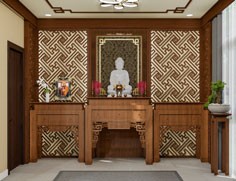 MDF verneer sồi sơn PU, kết hợp tranh in lụa, hắt led trong tường5.0003.6002.80014.001.00hm30,800,00030,800,0002Tủ thờ 2 bênGỗ tự nhiên1.4000.8001.2002.00hm13,750,00027,500,0003Tủ thờ lớn giữaGỗ tự nhiên1.4000.8001.4001.00hm14,850,00014,850,000IIVách TiVi1Vách tivi phòng khách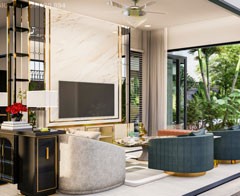 Tấm nhựa PVC giả đá kết hợp inox 304 gold bóng + gương thuỷ2.1000.3500.8001.001.00hm18,000,00018,000,000IIITủ bếp1Ốp trang trí nócMDF chống ẩm An Cường phủ Laminate5.0000.3000.2505.0001.00md2,800,00014,000,0002Hệ Bếp Trên CùngKhung, cánh MDF chống ẩm An Cường phủ melamine`0.6000.6503.1001.00md4,100,00012,710,0003Bếp trênMDF chống ẩm An Cường phủ melamine3.1000.3500.8003.101.00md3,800,00011,780,0004Tủ che tủ lạnhThùng MDFchống ẩm phũ melamine Cánh MDF chống ẩm phủ Laminate Phụ kiện hafele giảm chấn1.0000.6002.8501.001.00hm18,000,00018,000,0005Tủ đồ khôThùng MDF chống ẩm phũ melamine Cánh MDF chống ẩm phũ Laminate Phụ kiện hafele giảm chấn0.3000.6002.8501.001.00hm13,800,00013,800,000IVPhòng ngủ Master1Tủ áoThùng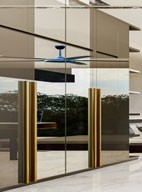 MDF chống ẩm An Cường phủ melamine3.5000.6002.8009.801.00m23,600,00035,280,000CánhMDF chống ẩm An Cường phủ Acrylic bóng2.0002.8005.601.00m23,200,00017,920,000CánhKhung hợp kim dòng Luxury kính thủy1.0002.8002.801.00m24,800,00013,440,000LedLed tắt mở cảm ứng0.6001.001.00hm4,800,0004,800,0002Tủ lavabo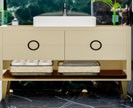 Picomat sơn bóng, Phụ kiện Cariny giảm chấn, Chân Inox 304 mạ vàng bóng0.8000.5500.8001.001.00hm13,800,00013,800,0003Giường ngủ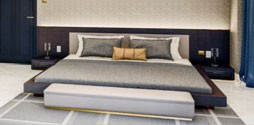 Giường gỗ tự nhiên R2200*D1200*H200 - Vách đầu giường D3200*R100*H800 chạy phào inox304 gold dày 1cm - Tab đầu giường 450x400x200 tay nắm inox 304 gold KT nệm cao su non 2000x2000xH1001.0040,600,00040,600,0004Hệ Vách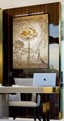 MDF lõi xanh kháng ẩm An Cường phủ veneer sơn bóng1.2002.9003.481.00m24,800,00016,704,000STTHẠNG MỤC(Category)HÌNH ẢNH MINH HỌA(Image)VẬT LIỆU(Material)KÍCH THƯỚC(Dimension)KÍCH THƯỚC(Dimension)KÍCH THƯỚC(Dimension)KL(md/ m2)SL(Quan tity)ĐVT(Unit)ĐƠN GIÁ(Price)THÀNH TIỀNSTTHẠNG MỤC(Category)HÌNH ẢNH MINH HỌA(Image)VẬT LIỆU(Material)Dài(Length)Rộng(Width)Cao/Dày(Height)KL(md/ m2)SL(Quan tity)ĐVT(Unit)ĐƠN GIÁ(Price)THÀNH TIỀNV    Tủ áo1Tủ áo 4 phòng ngủThùng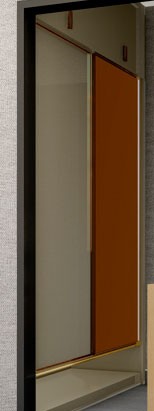 Thùng MDF chống ẩm An Cường phũ melamine1.6000.6002.2803.654.00m23,600,00052,531,200CánhMDF chống ẩm An Cường phũ Acrylic bóng viền inox0.8002.2801.824.00m23,200,00023,347,200LedLed tắt mở cảm ứng trong học tủ, dưới học giày1.6001.604.00md1,000,0006,400,000VILavarbo1Hệ lavabo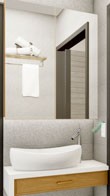 Picomat sơn, Phụ kiện Cariny giảm chấnMặt đá marble trắng0.8000.4000.2001.004.00hm13,800,00055,200,000VII1Tủ tivi phòng khách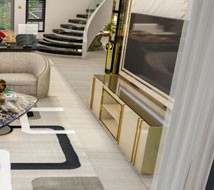 Gỗ MDF chống ẩm phủ arcrylic bóng gương kết hợp inox 304 gold2.1000.3500.8001.001.00hm18,000,00018,000,0002Giấy dán tường hàn quốc5 phòng ngủ19cuộn1,200,00022,800,0003RÈM TẦNG TRỆTTầng trệt:rèm vải + voan16.3md1,100,00017,930,0003RÈM TẦNG TRỆTrèm nhựa giả gỗ25.38m2850,00021,573,0004RÈM LẦU 1Rèm vải + voan17.6md1,100,00019,360,0004RÈM LẦU 1rèm nhựa giả gỗ14.23m2850,00012,095,5005QUẠT TRẦN MOUNTAIN AIR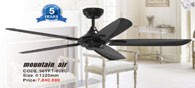 6cái7,840,00047,040,0006QUẠT ĐÈN PHÒNG KHÁCH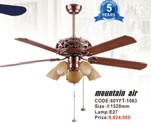 1cái9,824,0009,824,0007CẦU THANG LÊN MÁICầu thang:Cầu thang thép tấmLan cang cầu thang kính cong cường lực 10mm.Ốp đá marble mặt bậc115,500,00060,500,0008QUẠT TREO TƯỜNGPhòng bảo vệPhòng giúp việc2cái00TTHình ảnhTên SPĐVTSLĐơn giáThành tiềnBBBBBB325,660,0009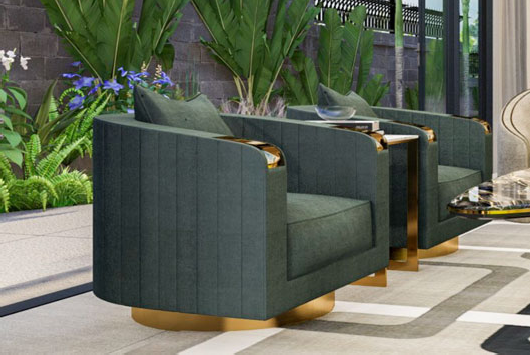 ArmchairKhung sồi mút nhập bọc nhung cỏ mây Chân bọc inox 304 gold xoay đượcChiếc215,500,00031,000,00010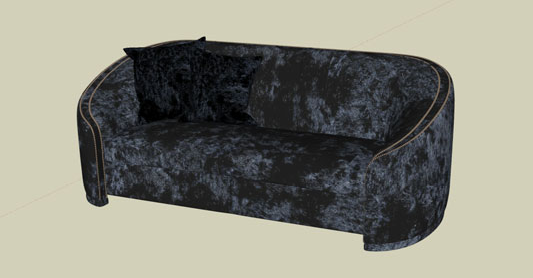 Sofa văng:Khung sồi mút, bọc nỉ cỏ may Kích thước: 1800*830Chiếc115,000,00015,000,00011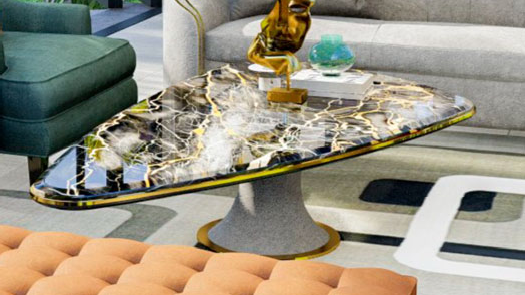 Bàn trà:Khung gỗ tự nhiên kết hợp khung inox 304 mạ pvd, mặt đá tự nhiênKích thước: 1700*890 H400Chiếc121,560,00021,560,00012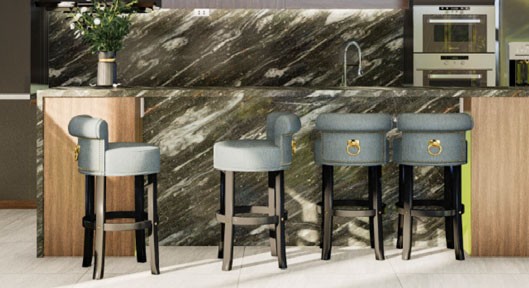 Ghế bếp đảo:Bọc da microfiberKhung chân gỗ sồi sơn đen phủ bóng KT: H tổng thể 880 x H bệ ngồi 720 x đường kính tròn 420Chiếc44,200,00016,800,00013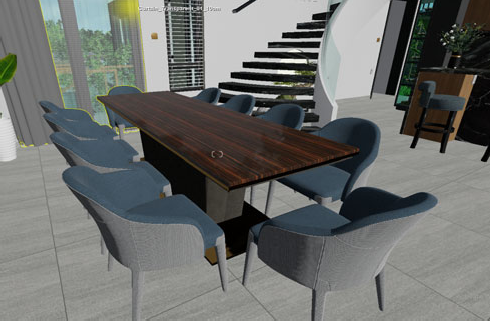 Bàn ăn:Khung gỗ bọc nhung Chân inox 304 mạ pvdMặt gỗ chống ẩm dán laminate phủ bóng Kích thước: 2500x900x760Chiếc128,500,00028,500,00014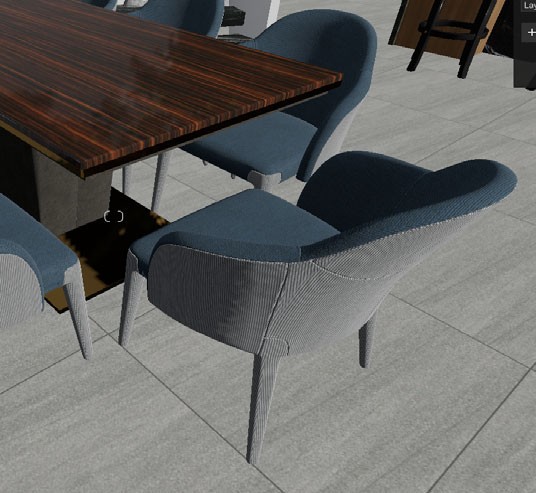 Ghế ăn:nhung cỏ mây - mặt hậu da microfiber hoặc bọc vãi Khung chân gỗ bọc da microfiber hoặc bọc vãi KT: H800 x bệ ngồi 450Chiếc103,900,00039,000,00015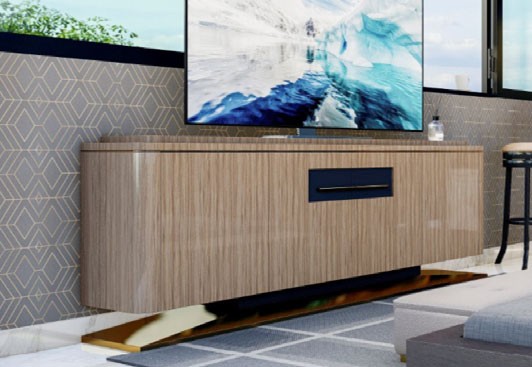 Sideboard: gỗ MDF chống ẩm phủ veneer bóng gương kết hợp inox 304 gold KT: 2100 x 350 x H800Chiếc122,000,00022,000,00016Bàn trang điểm: mdf chống ẩm phủ arcrylic bóng gương kết hợp inox 304 gold KT 1000 x 450 x H750 - Ghế đôn nhung cỏ mây kết hợp đế inox 304 gold cao 450 đường kính 350Chiếc121,000,00021,000,00017Tủ lavabo mdf chống ẩm phủ arcrylic bóng gương kết hợp inox 304 mạ gold KT 1200x500xH750Chưa bao gồm chậuChiếc116,800,00016,800,00018giường bọc nhung cỏ mây kết hợp inox 304 gold KT 2150x1900xVĐG800 + KT nệm cao su non 1800*2000Chiếc226,600,00053,200,00019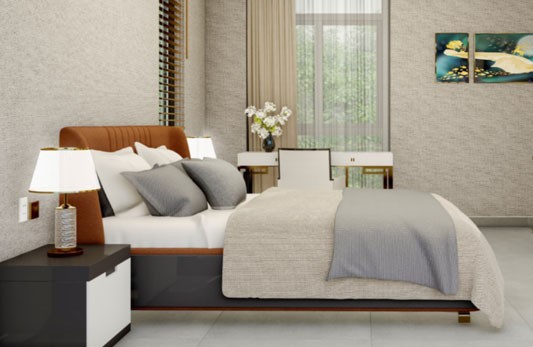 giường bọc da microfiber + thân mdf phủ arcylic bóng + chân inox 304 gold KT 2200x2200xVĐG800+ KT nệm cao su non 1800*2000*100Chiếc229,400,00058,800,00020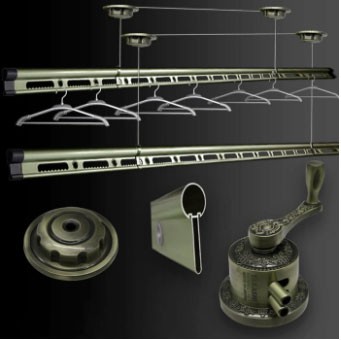 GIÀN PHƠI THÔNG MINH UNEX JAPAN - 202212,000,0002,000,000TỔNG GIÁ TRỊ LÀM TRÒN (A+B)TỔNG GIÁ TRỊ LÀM TRÒN (A+B)TỔNG GIÁ TRỊ LÀM TRÒN (A+B)TỔNG GIÁ TRỊ LÀM TRÒN (A+B)TỔNG GIÁ TRỊ LÀM TRÒN (A+B)TỔNG GIÁ TRỊ LÀM TRÒN (A+B)996,000,000ĐẠI DIỆN BÊN A(Đóng dấu, ký và ghi rõ họ tên)ĐẠI DIỆN BÊN B( Ký và ghi rõ họ tên)